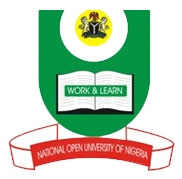 National Open University of NigeriaPlot 91, Cadastral Zone, Nnamdi Azikiwe Expressway, Jabi - AbujaFaculty of ScienceApril/May 2019_1 ExaminationCourse code: BIO 301 Genetics     Units: 2Time allowed: 2 HoursINSTRUCTION: Answer question ONE (1) and any other THREE (3) questions1a.What is genetic drift? (2marks) b. Why do we study populations and gene frequencies? (3marks)c. List the two methods by which polyploidy can be induced. (2marks)d. What are the characteristic features of haploid plants (5 marks)e. Name 4 allopolyloid crops you know (4marks)f. Name one acquired characteristic that may have both an inherited and environmental basis (1mark)g. Name three basic mutagens known to you (3marks)h. Enumerate the general steps involved in the lytic cycle (5marks)2a.What is translation of genetic materials? (2marks)b. Discuss the components of translation. (13marks)3a. Name five examples of triploid crops you know. (5marks)b. Write notes on collagen. (10marks)4a. Define genetic polymorphism (2marks)b. Discuss the muscular dystrophy (8marks)c. Write short note on homologous (5marks)5a.What are the three types of barriers that can cause habitat isolation (3marks)b. How can you tell if there are mutant colonies in a culture? (2marks)c. Discuss the characteristics of x-linked traits (10marks)